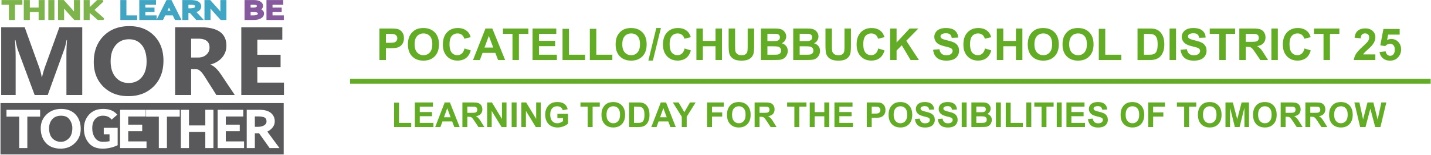 SCHOOL DISTRICT NO. 25INVITATION TO BIDSealed bids will be received by a Representative of the Board of Trustees of School District No.25, Bannock County, Idaho at 3115 Pole Line Road, Pocatello, Idaho, 83201, until 9:30 AM on March 10, 2021 for the following:2021 STADIUM BLEACHERS and LIGHTSA mandatory pre-bid conference and walk-thru to review the projects will be held at the District Maintenance Shop, 185 E. Maple, Pocatello, Idaho, on February 25, 2021 at 1:00 PM.Specifications or additional details, (including bid forms), may be secured at 3115 Pole Line Road, Pocatello, Idaho, 83201 or by calling (208) 235-3270.  All bids must be on the forms furnished, all blank spaces filled in, and signed with the name and address of the Bidder.  No unqualified bids will be read.  Each bid shall be accompanied by a certified check, cashier’s check, or a bidder’s bond, (executed by a qualified surety company with the power to do business in the State of Idaho) in the sum of not less than five percent (5%) of the total bid, made payable to School District No. 25, Bannock County, Pocatello, Idaho.  This surety shall be forfeited by the bidder in the event of failure to enter into a contract.  Personal or company checks will not be accepted.  Compliance with Idaho Public Works Law is required.  All bids shall be in a sealed envelope and clearly marked:  2021 Stadium Bleachers and Lights, to be opened at 9:30 AM on March 10, 2021.  The Board of Trustees reserves the right to reject any or all bids or to waive any informalities, or to accept the bid or bids deemed best for School District No. 25, Bannock County, Pocatello, Idaho.					Renae Johnson, Clerk					School District No. 25Publish dates:February 14, 2021February 21, 2021IDAHO STATE JOURNAL